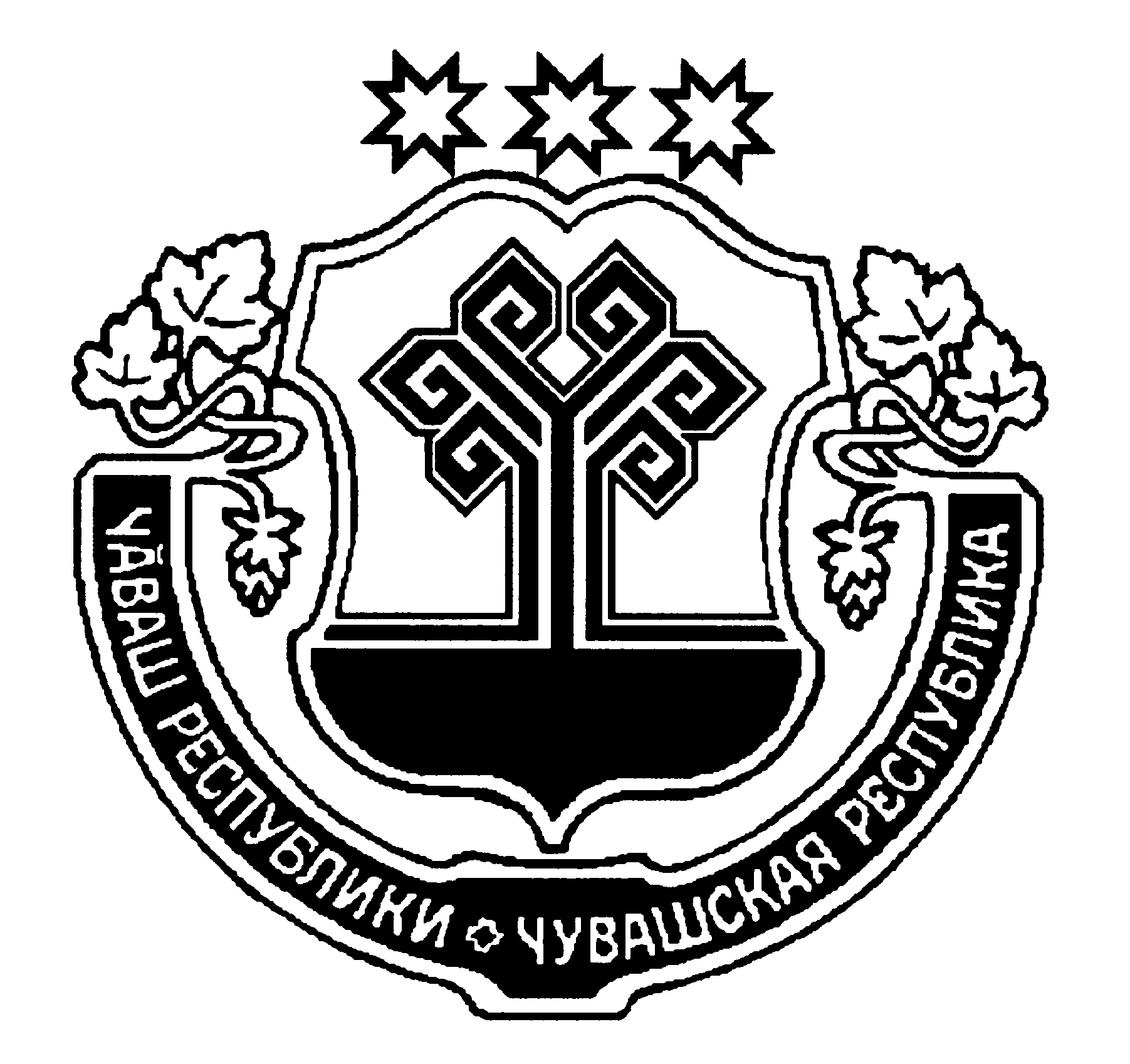 О внесении изменений в постановление администрации Цивильского городского поселения Цивильского района  от 20 сентября 2017г. №267  «О плане мероприятий по противодействию коррупции в Цивильском городском поселении Цивильского района на 2017 -2018 годы»В соответствии с Указом Президента Российской Федерации от 29.06.2018г. №378 «О национальном плане противодействия коррупции на 2018-2020 годы», администрация Цивильского городского поселения Цивильского районаПОСТАНОВЛЯЕТ:Внести в План мероприятий по противодействию коррупции в Цивильском городском поселении Цивильского района Чувашской Республики на 2017-2018 годы, утвержденный постановлением администрации Цивильского городского  поселения Цивильского района от 20 сентября 2017г. № (далее – План) следующие изменения:П.5.7. Плана изложить в следующей редакции:План дополнить п.7.6., 7.7.в следующей редакции:3. Настоящее постановление вступает в силу после его официального опубликования (обнародования) в периодическом печатном издании «Официальный Вестник Цивильского городского поселения».4. Контроль за исполнением данного постановления оставляю за собойИ.о. главы администрации Цивильскогогородского поселения Цивильского района                                                                       Д.О. СкворцовЧАВАШ РЕСПУБЛИКИÇĚРПУ РАЙОНЕЧУВАШСКАЯ РЕСПУБЛИКАЦИВИЛЬСКИЙ РАЙОН ÇĚРПУ ХУЛИ            ПОСЕЛЕНИЙĚН АДМИНИСТРАЦИЙЕЙЫШĂНУ2018 Ç авăн 12 - мĕшĕ   № 142    Çĕрпу хулиАДМИНИСТРАЦИЯЦИВИЛЬСКОГО  ГОРОДСКОГО ПОСЕЛЕНИЯ ПОСТАНОВЛЕНИЕ            12 сентября 2018 г. № 142  город Цивильск«5.7.Ежегодное повышение квалификации муниципальных служащих, в должностные обязанности которых входит участие в противодействии коррупции, а также обучение муниципальных служащих, впервые поступивших на муниципальную службу для замещения должностей, включенных в перечни, установленные НПА Российской Федерации, по образовательным  программам в области противодействия коррупциидолжностное  лицо,  ответственное за профилактику коррупционных и иных правонарушений в администрации сельского поселения  Подготовка квалифицированного кадрового состава муниципальных служащих»«7.6.7.7.Повышение эффективности контроля за соблюдением лицами, замещающими должности муниципальной службы, требований законодательства Российской Федерации о противодействии коррупции, касающихся предотвращения и урегулирования конфликта интересов, в том числе за привлечением таких лиц к ответственности в случае их несоблюденияПовышение эффективности кадровой работы в части, касающейся ведения личных дел лиц, замещающих муниципальные должности,  должности муниципальной службы, установление контроля за соблюдением за актуализацией сведений, содержащихся в анкетах, представляемых при назначении на указанные должности и поступлении на такую службу, об их родственниках и свойственниках  в целях выявления возможного конфликта интересовГлава администрации городского поселения, должностное  лицо,  ответственное за профилактику коррупционных и иных правонарушений в администрации сельского поселения   Лицо, ответственное за кадровую работу Снижение рисков выявления фактов коррупцииСнижение рисков выявления фактов коррупции»